Name:________________________________________ Datum: ____________ Klasse:_____Protokoll: Die Brennweite einer Sammellinse bestimmen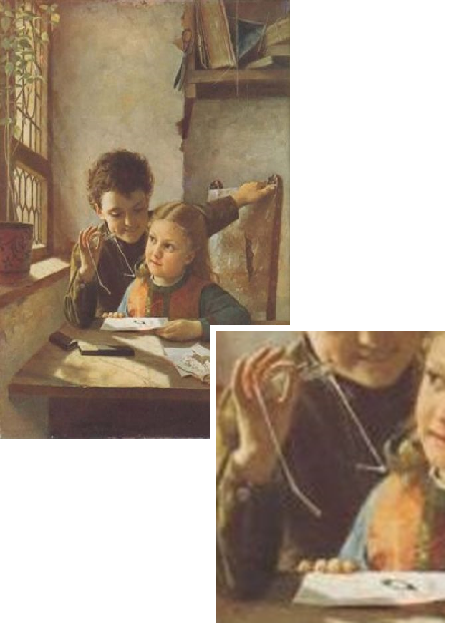 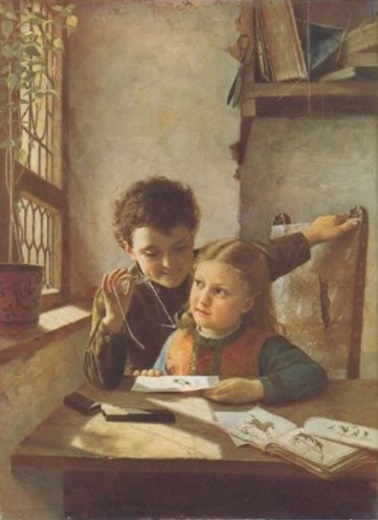 Nadia und Arthur haben eine Geschichte gelesen, in der jemand ohne ein Streichholz, aber mithilfe einer Lupe ein Feuer entfacht hat. Jetzt erkunden sie mehrere Lupen. Dabei lassen sie Sonnenlicht durch die Lupen fallen und halten Papier darunter. Sie sehen einen Lichtfleck auf dem Papier und bewegen die Lupen auf- und abwärts. Dabei sehen sie, dass sich die Größe und die Helligkeit des Lichtflecks verändern. Sie behalten den Abstand zum Papier in dem Moment bei, in dem nur ein kleiner sehr heller Punkt auf dem Blatt zu sehen ist. Nach einer Weile entdecken sie verwundert genau an dieser Stelle einen braunen Fleck auf dem Papier.Infobox: 
Eine Sammellinse ist ein lichtdurchlässiger Körper aus Glas oder Kunststoff, der nach außen gewölbt ist. Ihr kennt sie als Lupe. Früher nannte man diese auch Brennglas. Sammellinsen können unterschiedlich dick sein. Trifft Licht auf eine Sammellinse, wird es beim Eintritt gebrochen und dahinter in einem bestimmten Punkt gebündelt bzw. gesammelt. Bei dieser Lichtbündelung kann es zu hohen Temperaturen kommen, daher nennt man diesen Bündelungspunkt Brennpunkt. Den Abstand von der Linse zum Brennpunkt nennt man Brennweite f.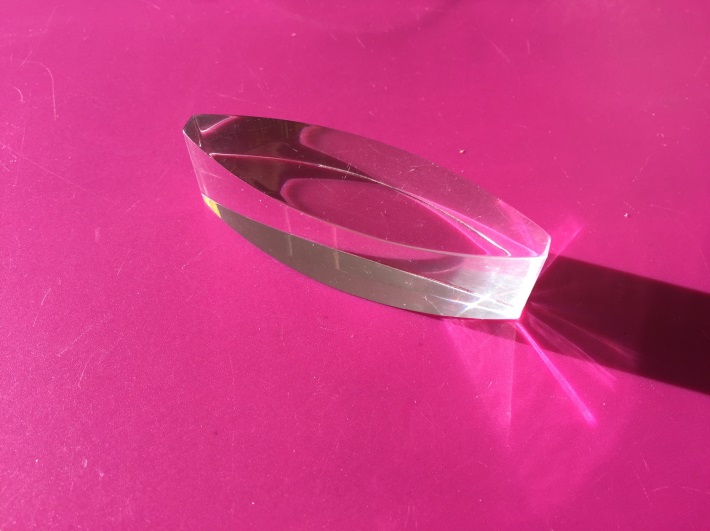 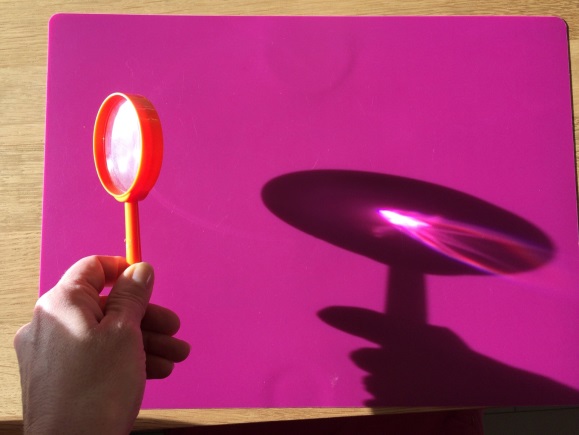 FRAGE: Haben alle Sammellinsen die gleiche Brennweite f? Begründe. VERMUTUNG:MATERIALIEN:3 Sammellinsen (Lupen)weißes Blatt Papierfeuerfeste Unterlagestarkes Sonnenlicht, alternativ Experimentierleuchte/BaustrahlerMaßband oder ZollstockDURCHFÜHRUNG: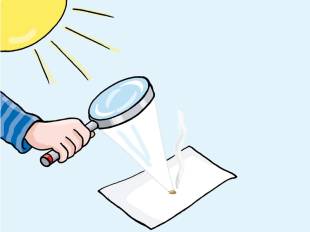 Lege das weiße Blatt Papier auf eine feuer-feste Unterlage.Halte die erste Sammellinse so ins Licht, dass auf dem Blatt Papier ein Lichtfleck sichtbar wird. Bewege nun die Sammellinse langsam auf und ab, sodass sich die Größe und Helligkeit des Lichtflecks verändern. Stoppe, wenn auf dem Blatt ein sehr kleiner, gleißend heller Lichtfleck zu sehen ist. 
Vorsicht, denn an dieser Stelle kann das Papier versengt werden. Miss die Entfernung zwischen der Sammellinse und der Unterlage. 
Das ist die Brennweite f der Linse.Wiederhole das Experiment mit den übrigen Linsen.Messergebnisse:Brennweite f Sammellinse 1: ___________ cm Brennweite f Sammellinse 2: ___________ cmBrennweite f Sammellinse 3: ___________ cmAUSWERTUNG:Fasse deine Messergebnisse zur Brennweite f zusammen. Beende dazu folgenden Satz:Alle Sammellinsen haben _______________________________________________.Erkläre die Ergebnisse. Nutze dazu auch den Text in der Infobox.Vergleiche deine Vermutung mit den Ergebnissen. Was stellst du fest?ZUSATZFRAGE:Wie verlaufen die Lichtstrahlen nach dem Brennpunkt weiter?MATERIALIEN:Buntstifte (blau, orange, lila, grün)LinealAUFGABE:Zeichne die Lichtstrahlen hinter dem Brennpunkt weiter. 
Nutze dein Vorwissen über das Modell Lichtstrahl. paralleles 	           Sammellinse		             Brennpunkt
SonnenlichtAUSWERTUNG:Die Lichtstrahlen laufen nach dem Brennpunkt _________________________ weiter.Name:________________________________________ Datum: ____________ Klasse:_____Protokoll: Eigenschaften von Bildern durch SammellinsenNadia und Arthur spielen mit ihren Lupen Detektiv. Um Spuren zu suchen, schauen sie sich verschiedene Gegenstände im Raum ganz genau von Nahem vergrößert an. Nadia geht mit ihrer Lupe aber auch mit ausgestrecktem Arm durch den Raum. Plötzlich ruft sie: „Arthur, schau mal, was ich entdeckt habe. Das ist ja verrückt!“FRAGE 1:Welche Bildeigenschaften lassen sich mit einer Sammellinse entdecken? 
Nimm eine Lupe und experimentiere selbst.BEOBACHTUNG:Was kannst du alles beim Experimentieren entdecken? 
Schreibe alle deine Beobachtungen auf.AUSWERTUNG:Welche Bilder kann man durch die Lupe sehen? Ordne die Eigenschaften richtig zu: 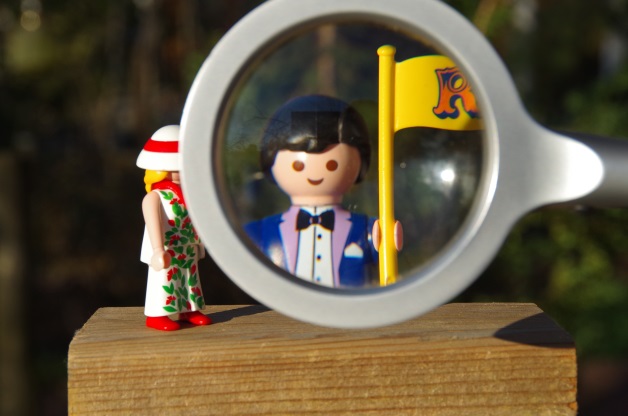 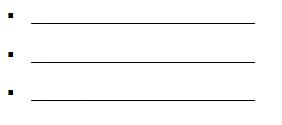 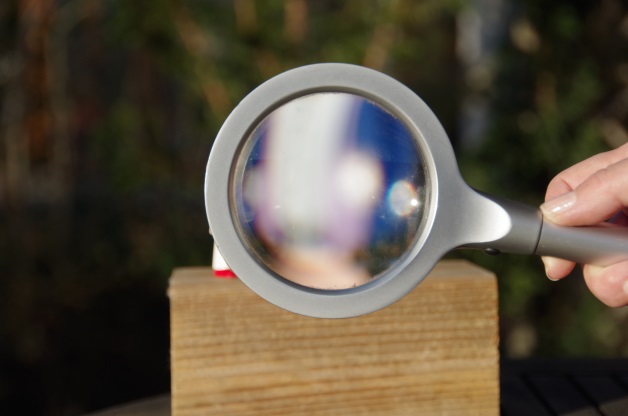 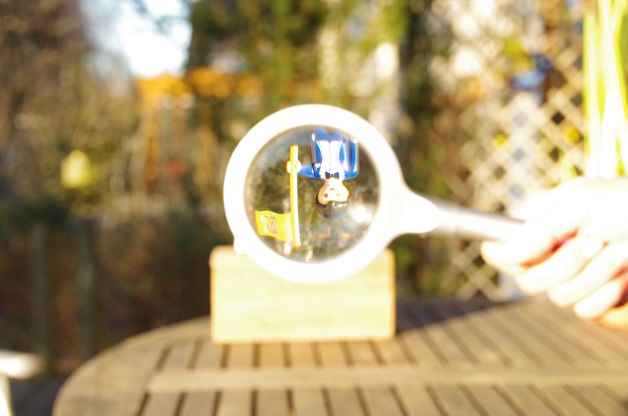 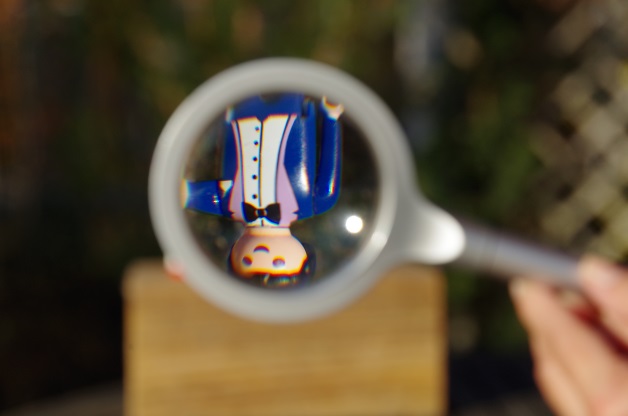 FRAGE 2:Welchen Einfluss hat der Abstand einer Kerze zu einer Sammellinse auf die Größe ihres Bildes auf einem Bildschirm?VERMUTUNG:MATERIALIEN:eine rote Kerzefeuerfeste UnterlageKneteeine Sammellinse mit Halterung, Brennweite f der Sammellinse: ___________cmein Bildschirm, z. B. eine weiße Pappeein langes Lineal, ca. 50 cmDURCHFÜHRUNG: Variante 2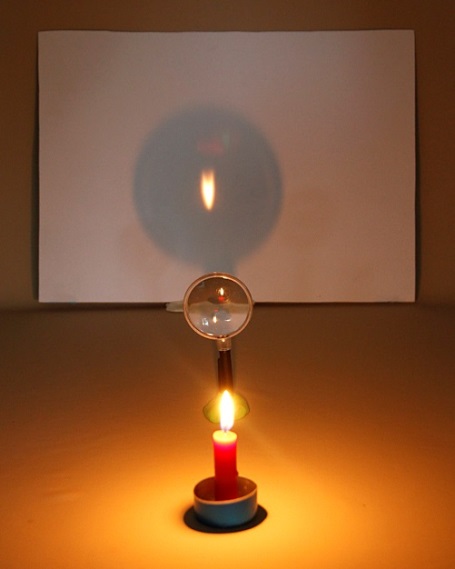 Baue den Versuch auf. Nutze die Abbildung.Erzeuge auf dem Bildschirm möglichst kleine und möglichst große Bilder der Kerze, indem du die Kerze näher an die Linse oder weiter von der Sammellinse weg 
bewegst. Ermittle, wie weit die Kerze genau von der Linse 
entfernt sein muss, damit die Bilder vergrößert sind.Ermittle, wie weit die Kerze von der Linse entfernt 
sein muss, damit die Bilder verkleinert sind.Untersuche, ob für jeden Abstand der Kerze von der Sammellinse ein Bild auf dem Schirm aufgefangen werden kann. 
Notiere dein Ergebnis unter Bemerkung.Zusatzaufgabe: Kannst du Kerze, Sammellinse und Bildschirm so anordnen, dass das Bild der Kerzenflamme möglichst gleich groß ist wie die Kerzenflamme selbst? 
Bestimme für diesen Fall ebenfalls den Abstand zwischen Kerze und Linse.BEOBACHTUNG:Brennweite f der Sammellinse: ___________________________ cmMesswerte:Bemerkung: AUSWERTUNG: Variante 2Fasse deine Ergebnisse zusammen. Wie verändert sich die Größe des Kerzenbildes auf dem Schirm, wenn der Abstand Kerze – Sammellinse verändert wird?
Ergänze die Messwerte und setze richtig ein:Wenn die Kerze  _________cm entfernt ist, dann wird das Kerzenbild ________     ____ .Wenn die Kerze  _________cm entfernt ist, dann wird das Kerzenbild ________     ____ .Vergleiche die Brennweite f der Sammellinse mit deinen Messergebnissen.
Verallgemeinere und vervollständige die Sätze.Es entsteht ein verkleinertes Bild, wenn Es entsteht ein vergrößertes Bild, wenn Es entstehen gleich große Bilder, wenn Vergleiche deine Vermutung mit den Ergebnissen. Was stellst du fest?Das Bild der Kerze ist …Abstand der Kerze von der Sammellinse in cmvergrößertverkleinertZusatzaufgabe: gleich groß